Протокол № 14Об итогах закупа медицинских изделий способом запроса ценовых предложений на 2020 год      г. Алматы                                                                                                                                                                                                                                           «20» марта 2020 г.Некоммерческое акционерное общество "Казахский национальный медицинский университет имени С.Д. Асфендиярова", находящегося по адресу г. Алматы, ул. Толе Би 94, в соответствии с п.103 главой 10 Правил  организации и проведения закупа лекарственных средств и медицинских изделий, фармацевтических услуг утвержденного Постановлением Правительства Республики Казахстан от 30 октября 2009 года №1729, провел закуп способом запроса ценовых предложений по следующим наименованиям:Выделенная сумма 12 268 337,00 (двенадцать миллионов двести шестьдесят восемь тысяч триста тридцать семь) тенге.       Место поставки товара: г. Алматы,  Университетская клиника  «Аксай» мкр. Тастыбулак, ул. Жана-Арна, д.14/1.Наименование потенциальных поставщиков, представивших ценовое предложение до истечения окончательного срока предоставления ценовых предложений:ТОО «MEDICAL MARKETING GROUP KZ» (МЕДИКАЛ МАРКЕТИНГ ГРУПП КЗ) - г. Алматы, ул. Толе би, 291 (04.03.2020 г. 16:23)ИП «НАМ» - г. Алматы, ул. Кунаева 21 Б, офис 74 (05.03.2020 г. 15:53)ТОО «Алма-Мед» - г. Алматы, ул. Пятницкого, 52 (06.03.2020 г. 10:35)ТОО «INNOVO» - г. Алматы, ул. Докучаева 12/1 (06.03.2020 г. 14:25)ТОО «JS Consulting» - г. Алматы, мкр. Мамыр-4, дом. 308/37  (06.03.2020 г. 15:27)ТОО «Pharmprovide» - г. Алматы, ул. Блока, 14 (06.03.2020 г. 15:39)ТОО «Компания Демеу» - г. Алматы, ул. Майлин, 56 (10.03.2020 г. 08:49)ТОО «SM Global.kz» - г. Алматы, мкр. Коктем-2, дом 2, кв. 38 (10.03.2020 г. 08:57)Организатор закупок Некоммерческое акционерное общество "Казахский национальный медицинский университет имени С.Д. Асфендиярова" по результатам оценки и сопоставления ценовых предложений потенциальных поставщиков РЕШИЛА: - определить победителем ИП «НАМ» - г. Алматы, ул. Кунаева 21 Б, офис 74 по лотам № 14-19, 33-37 на основании предоставления наименьшего ценового предложения, № 21, 29-32 на основании предоставления только одного ценового предложения и заключить с ним договор на сумму 3 076 100,00 (три миллиона семьдесят шесть тысяч сто) тенге.- определить победителем ТОО «Pharmprovide» - г. Алматы, ул. Блока, 14 по лотам № 1 на основании предоставления только одного ценового предложения, № 3-13 на основании предоставления наименьшего ценового предложения и заключить с ним договор на сумму 3 795 500,00 (три миллиона семьсот девяносто пять тысяч пятьсот) тенге.- определить победителем ТОО «Компания Демеу» - г. Алматы, ул. Майлин, 56 по лотам № 25-26 на основании предоставления наименьшего ценового предложения и заключить с ним договор на сумму 80 000,00 (восемьдесят тысяч) тенге.- определить победителем ТОО «SM Global.kz» - г. Алматы, мкр. Коктем-2, дом 2, кв. 38 по лоту № 20 на основании предоставления только одного ценового предложения, № 23-24 на основании предоставления наименьшего ценового предложения и заключить с ним договор на сумму 402 645,00 (четыреста две тысячи шестьсот сорок пять) тенге.- отклонить лоты № 23-24 ТОО «Pharmprovide» - на основании несоответствии спецификации.Признать несостоявшимся лоты № 2,22,27-28,38 на основании отсутствия представленных ценовых предложений.Победитель представляет Заказчику или организатору закупа в течение десяти календарных дней со дня признания победителем пакет документов, подтверждающие соответствие квалификационным требованиям, согласно главе 10, пункта 113 Постановления Правительства РК от 30.10.2009 г. №1729. Председатель комиссии:     Руководитель Департамента экономики и финансов                            _______________________      Утегенов А.К.Члены комиссии:                                                                                    Руководитель управления государственных закупок                          ________________________      Кумарова Н.А.     Руководитель отдела лекарственного обеспечения                              ________________________      Адилова Б.А.      Секретарь комиссии:                                                                                    _________________________    Салиахметова Д.О.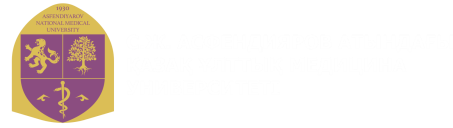 "С.Д. Асфендияров атындағы Қазақ ұлттық медицина университеті" Коммерциялық емес акционерлік қоғамы
Некоммерческое акционерное общество "Казахский национальный медицинский университет имени С.Д. Асфендиярова""С.Д. Асфендияров атындағы Қазақ ұлттық медицина университеті" Коммерциялық емес акционерлік қоғамы
Некоммерческое акционерное общество "Казахский национальный медицинский университет имени С.Д. Асфендиярова"П.ПНаименование  ТовараКраткое описание

Ед.
изм.Кол-воЦена за единицу товара
(в тенге)Общая стоимость Товара
(в тенге)1Медицинская термографическая пленка 35-43Медицинская термографическая пленка для общей рентгенографии  размерами: 14х17 дюймов (35х43см)
в коробке по 100 листов. кор5068 500,00   3 425 000,00   2Кружка Эсмарха стерильная ,однаразовая. Для выполнения ирригографии и ирригоскопии.шт1 500400,00   600 000,00   3Эндотрахеальная трубка Эндотрахеальная трубка№3,0 с манжетой низкого давления (тип Мерфи) силиконизированная, стерилизована, однократного применения .шт150595,00   89 250,00   4Эндотрахеальная трубка Эндотрахеальная трубка№3,5 с манжетой низкого давления (тип Мерфи) силиконизированная, стерилизована, однократного применения .шт100595,00   59 500,00   5Эндотрахеальная трубка Эндотрахеальная трубка№4,0 с манжетой низкого давления (тип Мерфи) силиконизированная, стерилизована, однократного применения .шт100595,00   59 500,00   6Эндотрахеальная трубка Эндотрахеальная трубка№4,5 с манжетой низкого давления (тип Мерфи) силиконизированная, стерилизована, однократного применения .шт100595,00   59 500,00   7Эндотрахеальная трубка Эндотрахеальная трубка №5,0 с манжетой низкого давления (тип Мерфи) силиконизированная, стерилизована, однократного применения .шт200595,00   119 000,00   8Эндотрахеальная трубка Эндотрахеальная трубка№5,5 с манжетой низкого давления (тип Мерфи) силиконизированная, стерилизована, однократного применения .шт200595,00   119 000,00   9Эндотрахеальная трубка Эндотрахеальная трубка№6,0 с манжетой низкого давления (тип Мерфи) силиконизированная, стерилизована, однократного применения .шт100595,00   59 500,00   10Эндотрахеальная трубка Эндотрахеальная трубка№6,5 с манжетой низкого давления (тип Мерфи) силиконизированная, стерилизована, однократного применения .шт150595,00   89 250,00   11Эндотрахеальная трубка Эндотрахеальная трубка№7,0 с манжетой низкого давления (тип Мерфи) силиконизированная, стерилизована, однократного применения .шт150595,00   89 250,00   12Эндотрахеальная трубка Эндотрахеальная трубка№7,5 с манжетой низкого давления (тип Мерфи) силиконизированная, стерилизована, однократного применения .шт150595,00   89 250,00   13Эндотрахеальная трубка Эндотрахеальная трубка№8,0 с манжетой низкого давления (тип Мерфи) силиконизированная, стерилизована, однократного применения .шт100595,00   59 500,00   14Маска анестезиологическая малая детская, размер 1Маска дыхательного контура анестезиологическая лицевая для проведения масочного наркоза и неинвазивной искусственной вентиляции лёгких,  в том числе с системами для ручного искусственного дыхания, для детей мдадшего возраста анатомической формы, соединительный коннектор 22F, с мягкой силиконизированной манжетой красного цвета, с прозрачным корпусом, без содержания ПВХ. Корпус концентрически  противоскользяще армирован. Размер 1. Материалы: полиэтилен, полипропилен, эластомер. Экологична при производстве и утилизации. Упаковка индивидуальная, клинически чистая, 35 шт. в упаковке.                                                                            шт1001 057,00   105 700,00   15Маска анестезиологическая малая взрослая, размер 3Маска дыхательного контура анестезиологическая лицевая для проведения масочного наркоза и неинвазивной искусственной вентиляции лёгких,  в том числе с системами для ручного искусственного дыхания, малая лицевая маска для взрослых анатомической формы, соединительный коннектор 22F, с мягкой силиконизированной манжетой красного цвета, с прозрачным корпусом, без содержания ПВХ. Корпус концентрически  противоскользяще армирован. Размер 3. Материалы: полиэтилен, полипропилен, эластомер. Экологична при производстве и утилизации. Упаковка индивидуальная, клинически чистая, 35 шт. в упаковке.                                                                             шт3001 057,00   317 100,00   16Маска анестезиологическая педиатрическая, размер 2Маска дыхательного контура анестезиологическая лицевая для проведения масочного наркоза и неинвазивной искусственной вентиляции лёгких,  в том числе с системами для ручного искусственного дыхания, для детей анатомической формы, соединительный коннектор 22F, с мягкой силиконизированной манжетой красного цвета, с прозрачным корпусом, без содержания ПВХ. Корпус концентрически  противоскользяще армирован. Размер 2. Материалы: полиэтилен, полипропилен, эластомер. Экологична при производстве и утилизации. Упаковка индивидуальная, клинически чистая, 25 шт. в упаковке.                                                                               шт101 057,00   10 570,00   17Контур дыхательный конфигурируемый Compact II  1,5м Контур дыхательный для соединения аппаратов НДА и ИВЛ с пациентом. Контур дыхательный анестезиологический реверсивный  конфигурируемый Compact II для взрослых. Диаметр 22мм. Длина контура до 1,5м в растянутом состоянии, угловой переходник к интубационной трубке с портом Луер с герметизирующим "not  loosing" колпачком,  с защитной крышкой  на У-образном параллельном соединителе, коннекция 22М/15F, коннекция линий контура 22 F. Материал: полиэтилен, без латекса. Упаковка: индивидуальная, клинически чистая, 85 шт. шт8001 767,00   1 413 600,00   18Фильтр тепловлагообменный малого объема с портом Luer-Lock Фильтр дыхательный вирусобактериальный тепловлагообменный электростатический для защиты пациента, персонала, аппаратуры в дыхательных и анестезиологических контурах и обеспечения оптимального возврата влаги и тепла, для детей и новорожденных с портом Луер Лок с герметизирующим "not  loosing" колпачком, с проксимально расположенной HMEF мембраной, с антиокклюзионным механизмом, с внутренними ламелями и диффузором распределения потока, соединение 22F/15M - 22M/15F, эффективность фильтрации не менее 99,99 %, сопротивление потоку (30л/мин) не более 1,0см  H20, возврат влаги не менее 23 мг Н2О/л, объем не более 34мл, масса не более 19г, минимальный дыхательный объем 100мл. Эффективное время работы 24 часа.Материал: полипропилен, акрил, керамика. Упаковка: индивидуальная, клинически чистая, 75шт. шт101 767,00   17 670,00   19Соединитель гибкий угловой шарнирный 22F-15F с эластичным портомСоединитель контура дыхательного для соединения контура дыхательного с маской, надгортанным воздуховодом, интубационной трубкой и др.с возможностью санации и бронхоскопии.  Соединитель конфигурируемый угловой 22F-22М/15F, с двойным шарниром, с герметичным  двойным портом колпачком «FLIP TOP» 7,6/9,5мм, с эластомерной герметизирующей чистящей манжетой.  Длина  7,0-15,0 см. Материал: полиэтилен, полипропилен, эластомер. Упаковка: индивидуальная, клинически чистая, 75 шт. шт5001 200,00   600 000,00   20Комплект для эпидуральной анестезииДля эпидуральной, Анестезии № 18. В комплект  набора входит: Эпидуральный катетер, игла Туохи, Шприц сопротивления10мл, плоский эпидуральный фильтр 0,2м, шприц10мл,Скарификатор 1,6/35мм, ила введения ЛС.0,9/40мм, игла для подкожной анестезии 0,5/25ммшт525 000,00   125 000,00   21Воздуховод 1,5 (7,0 см ) желтыйПоддержание проходимости дыхательных путей стерильный, однаразовыйшт2002 500,00   500 000,00   22Набор для эпидуральной анестезии, расширенныйДля анестезии №22 В комплект  набора входит: Эпидуральный катетер, игла Туохи, Шприц сопротивления10мл, плоский эпидуральный фильтр 0,2м, шприц10мл,скарификатор 1,6/35мм,иглы 05/2ммшт52 500,00   12 500,00   23Комплект по СельдингеруДля катетеризации крупных сосудов 5F. В комплект  набора входит: Подключичный катетер, игла стальной проводник., дилятатор, скальпель, обычный шприц 10мл.шт3023 000,00   690 000,00   24Комплект по СельдингеруДля катетеризации крупных сосудов 3F В комплект  набора входит: Подключичный катетер, игла , J образный проводник., дилятатор, скальпель, обычный шприц 5,0мл.шт3023 000,00   690 000,00   25Катетер внутривенный  №22GСтерилизованн, однократного применения с иньекционным клапаном -портом для допалнительного в/в доступашт500120,00   60 000,00   26Катетер внутривенный  №24GСтерилизованн, однократного применения с иньекционным клапаном -портом для допалнительного в/в доступашт500120,00   60 000,00   27Ректальный зондГазоотводная трубка №18F,№36F. Стерилизованн, однократного применения, Тип-В, длина - 40смшт1001 000,00   100 000,00   28Электроды для ЭМГЭлектроды для ЭМГ комплекткомп25 000,00   10 000,00   29Мочеточниковый стент «двойная петля», длина 18 см, размер 3,0 СНМочеточниковый стент двухпетлевой представляет собой гибкую, рентгеноконтрастную трубку с закрытым спиральным дистальным концом. Размер 3,0 СН, длина 18 см. Дренажные отверстия расположены с интервалами от 5 до 20 мм. Стент маркирован непрерывной рентгеноконтрастной линией, указывающей направление катушки дистального наконечника. Проволочный проводник изготовлен из нержавеющей стали с тефлоновым покрытием, с гибким наконечником (длина 100-150 см). Стилет-катетер 45 см длиной. Принадлежности: пластиковый фиксатор (2 шт.). Материал: полиуретан, не содержит латекс и фталаты. Упаковка индивидуальная, стерильная (стерилизация этилен-оксидом).шт1015 100,00   151 000,00   30Мочеточниковый стент «двойная петля», длина 16см, размер 3,0 СНМочеточниковый стент двухпетлевой представляет собой гибкую, рентгеноконтрастную трубку с закрытым спиральным дистальным концом. Размер 3,0 СН, длина 16 см. Дренажные отверстия расположены с интервалами от 5 до 20 мм. Стент маркирован непрерывной рентгеноконтрастной линией, указывающей направление катушки дистального наконечника. Проволочный проводник изготовлен из нержавеющей стали с тефлоновым покрытием, с гибким наконечником (длина 100-150 см). Стилет-катетер 45 см длиной. Принадлежности: пластиковый фиксатор (2 шт.). Материал: полиуретан, не содержит латекс и фталаты. Упаковка индивидуальная, стерильная (стерилизация этилен-оксидом). шт1015 100,00   151 000,00   31Мочеточниковый стент «двойная петля», длина 12 см, размер 3,0 СНМочеточниковый стент двухпетлевой представляет собой гибкую, рентгеноконтрастную трубку с закрытым спиральным дистальным концом. Размер 3,0 СН, длина 12 см. Дренажные отверстия расположены с интервалами от 5 до 20 мм. Стент маркирован непрерывной рентгеноконтрастной линией, указывающей направление катушки дистального наконечника. Проволочный проводник изготовлен из нержавеющей стали с тефлоновым покрытием, с гибким наконечником (длина 100-150 см). Стилет-катетер 45 см длиной. Принадлежности: пластиковый фиксатор (2 шт.). Материал: полиуретан, не содержит латекс и фталаты. Упаковка индивидуальная, стерильная (стерилизация этилен-оксидом). шт3015 100,00   453 000,00   32Мочеточниковый стент «двойная петля», длина 12 см, размер 4,8 СНМочеточниковый стент двухпетлевой представляет собой гибкую, рентгеноконтрастную трубку с закрытым спиральным дистальным концом. Размер 4,8 СН, длина 12 см. Дренажные отверстия расположены с интервалами от 5 до 20 мм. Стент маркирован непрерывной рентгеноконтрастной линией, указывающей направление катушки дистального наконечника. Проволочный проводник изготовлен из нержавеющей стали с тефлоновым покрытием, с гибким наконечником (длина 100-150 см). Стилет-катетер 45 см длиной. Принадлежности: пластиковый фиксатор (2 шт.). Материал: полиуретан, не содержит латекс и фталаты. Упаковка индивидуальная, стерильная (стерилизация этилен-оксидом). шт3015 100,00   453 000,00   33Мочеточниковый стент «двойная петля», длина 18 см, размер 4,8 СНМочеточниковый стент двухпетлевой представляет собой гибкую, рентгеноконтрастную трубку с закрытым спиральным дистальным концом. Размер 4,8 СН, длина 18см. Дренажные отверстия расположены с интервалами от 5 до 20 мм. Стент маркирован непрерывной рентгеноконтрастной линией, указывающей направление катушки дистального наконечника. Проволочный проводник изготовлен из нержавеющей стали с тефлоновым покрытием, с гибким наконечником (длина 100-150 см). Стилет-катетер 45 см длиной. Принадлежности: пластиковый фиксатор (2 шт.). Материал: полиуретан, не содержит латекс и фталаты. Упаковка индивидуальная, стерильная (стерилизация этилен-оксидом). шт1015 100,00   151 000,00   34Стент мочеточниковый СН 4.8 26 смМочеточниковый стент двухпетлевой представляет собой гибкую, рентгеноконтрастную трубку с закрытым спиральным дистальным концом. Размер 4,8 СН, длина 26 см. Дренажные отверстия расположены с интервалами от 5 до 20 мм. Стент маркирован непрерывной рентгеноконтрастной линией, указывающей направление катушки дистального наконечника. Проволочный проводник изготовлен из нержавеющей стали с тефлоновым покрытием, с гибким наконечником (длина 100-150 см). Стилет-катетер 45 см длиной. Принадлежности: пластиковый фиксатор (2 шт.). Материал: полиуретан, не содержит латекс и фталаты. Упаковка индивидуальная, стерильная (стерилизация этилен-оксидом). шт1515 100,00   226 500,00   35Стент мочеточниковый СН 4.8 30смМочеточниковый стент двухпетлевой представляет собой гибкую, рентгеноконтрастную трубку с закрытым спиральным дистальным концом. Размер 4,8 СН, длина 30 см. Дренажные отверстия расположены с интервалами от 5 до 20 мм. Стент маркирован непрерывной рентгеноконтрастной линией, указывающей направление катушки дистального наконечника. Проволочный проводник изготовлен из нержавеющей стали с тефлоновым покрытием, с гибким наконечником (длина 100-150 см). Стилет-катетер 45 см длиной. Принадлежности: пластиковый фиксатор (2 шт.). Материал: полиуретан, не содержит латекс и фталаты. Упаковка индивидуальная, стерильная (стерилизация этилен-оксидом). шт1515 100,00   226 500,00   36Стент мочеточниковый СН 6,0 30смМочеточниковый стент двухпетлевой представляет собой гибкую, рентгеноконтрастную трубку с закрытым спиральным дистальным концом. Размер 4,8 СН, длина 30 см. Дренажные отверстия расположены с интервалами от 5 до 20 мм. Стент маркирован непрерывной рентгеноконтрастной линией, указывающей направление катушки дистального наконечника. Проволочный проводник изготовлен из нержавеющей стали с тефлоновым покрытием, с гибким наконечником (длина 100-150 см). Стилет-катетер 45 см длиной. Принадлежности: пластиковый фиксатор (2 шт.). Материал: полиуретан, не содержит латекс и фталаты. Упаковка индивидуальная, стерильная (стерилизация этилен-оксидом). шт1015 100,00   151 000,00   37Натронная известь Углекислого газа натронная известь, частицы сферической формы 2-4 мм для оптимального распределения в абсорбере и увеличения площади поглощения, производительность более 130 л/кг, содержание пыли 0,2%, твердость 97%, сопротивление потоку (60 л/мин) менее 1,5см Н2О, канистра 5л (масса не менее 4,25кг), цветоиндикация: белый-фиолетовый. Состав: гидроокись кальция – 93,5%, гидроокись натрия – 1,5%, цеолит – 5%, индикатор – 0,03%,  относительная влажность не менее 15,9%. Упаковка: клинически чистая, 2шт.  канистра 5л, цветоиндикация (белый-фиолетовый).кон1515 235,00   228 525,00   38Индикаторы для контроля паровой стерилизации 120 гр.С №500 в капсулах. Индикаторы для контроля паровой стерилизации 120 гр.С №500 в капсулах. В упаковке 500 тестов.уп5 4 500,00   22 500,00   Итого:Итого:Итого:Итого:Итого:Итого:11 843 665,00  П.ПНаименование  Товара
Ед.
изм.Кол-воЦена за единицу товара
(в тенге)ТОО «MEDICAL MARKETING GROUP KZ» (МЕДИКАЛ МАРКЕТИНГ ГРУПП КЗ)ИП «НАМ»ТОО «Алма-Мед»ТОО «INNOVO»ТОО «JS Consulting»ТОО «Pharmprovide»ТОО «Компания Демеу»ТОО «SM Global.kz»1Медицинская термографическая пленка 35-43кор5068 500,00   68 500,002Кружка шт1 500400,00   3Эндотрахеальная трубка шт150595,00   590,00250,00508,00247,004Эндотрахеальная трубка шт100595,00   590,00508,00247,005Эндотрахеальная трубка шт100595,00   590,00508,00247,006Эндотрахеальная трубка шт100595,00   590,00508,00247,007Эндотрахеальная трубка шт200595,00   590,00250,00508,00247,00480,008Эндотрахеальная трубка шт200595,00   590,00250,00508,00247,00480,009Эндотрахеальная трубка шт100595,00   590,00508,00247,00480,0010Эндотрахеальная трубка шт150595,00   590,00250,00247,00480,0011Эндотрахеальная трубка шт150595,00   590,00250,00470,00247,00480,0012Эндотрахеальная трубка шт150595,00   590,00250,00470,00247,00480,0013Эндотрахеальная трубка шт100595,00   590,00250,00470,00247,00480,0014Маска анестезиологическая малая детская, размер 1шт1001 057,00   510,00576,00577,0015Маска анестезиологическая малая взрослая, размер 3шт3001 057,00   510,00576,00577,0016Маска анестезиологическая педиатрическая, размер 2шт101 057,00   510,00576,00577,0017Контур дыхательный конфигурируемый Compact II  1,5м шт8001 767,00   1 000,001 700,001 650,001 111,0018Фильтр тепловлагообменный малого объема с портом Luer-Lock шт101 767,00   400,00800,0019Соединитель гибкий угловой шарнирный 22F-15F с эластичным портомшт5001 200,00   700,00711,0020Комплект для эпидуральной анестезиишт525 000,00   9 333,0021Воздуховод 1,5 (7,0 см ) желтыйшт2002 500,00   275,0022Набор для эпидуральной анестезии, расширенныйшт52 500,00   23Комплект по Сельдингерушт3023 000,00   17 000,005 500,005 933,0024Комплект по Сельдингерушт3023 000,00   21 000,005 500,005 933,0025Катетер внутривенный  №22Gшт500120,00   82,0080,00104,0026Катетер внутривенный  №24Gшт500120,00   82,0080,00104,00 27Ректальный зондшт1001 000,00   28Электроды для ЭМГкомп25 000,00   29Мочеточниковый стент «двойная петля», длина 18 см, размер 3,0 СНшт1015 100,00   11 750,0030Мочеточниковый стент «двойная петля», длина 16см, размер 3,0 СНшт1015 100,00   11 750,0031Мочеточниковый стент «двойная петля», длина 12 см, размер 3,0 СНшт3015 100,00   11 750,0032Мочеточниковый стент «двойная петля», длина 12 см, размер 4,8 СНшт3015 100,00   11 750,0033Мочеточниковый стент «двойная петля», длина 18 см, размер 4,8 СНшт1015 100,00   12 500,0011 750,0034Стент мочеточниковый СН 4.8 26 смшт1515 100,00   13 980,0011 750,0035Стент мочеточниковый СН 4.8 30смшт1515 100,00   13 980,0011 750,0036Стент мочеточниковый СН 6,0 30смшт1015 100,00   13 980,0011 750,0037Натронная известь кон1515 235,00   8 700,009 666,0038Индикаторы для контроля паровой стерилизации 120 гр.С №500 в капсулах. уп5 4 500,00   